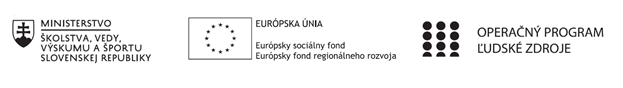 Správa o činnosti pedagogického klubu Príloha:Prezenčná listina zo stretnutia pedagogického klubu Príloha správy o činnosti pedagogického klubu              PREZENČNÁ LISTINAMiesto konania stretnutia:  SOŠ TaS, TopoľčanyDátum konania stretnutia:  15.12.2021Trvanie stretnutia: od  14,00 hod	do 16,00hod	Zoznam účastníkov/členov pedagogického klubu:Prioritná osVzdelávanieŠpecifický cieľ1.1.1 Zvýšiť inkluzívnosť a rovnaký prístup ku kvalitnému vzdelávaniu a zlepšiť výsledky a kompetencie detí a žiakovPrijímateľStredná odborná škola techniky a služieb, Tovarnícka 1609, TopoľčanyNázov projektuZvýšenie kvality odborného vzdelávania a prípravy na Strednej odbornej škole techniky a služiebKód projektu  ITMS2014+312011AGX9Názov pedagogického klubu Príprava na podnikanieDátum stretnutia  pedagogického klubu15.12.2021Miesto stretnutia  pedagogického klubuSOŠ TaS,  Tovarnícka 1609, TopoľčanyMeno koordinátora pedagogického klubuIng. Zuzana SeleckáOdkaz na webové sídlo zverejnenej správyhttps://sostovar.edupage.org/text/?text=text/text35&subpage=1Manažérske zhrnutie:Kľúčové slová : skupinová výučba, kvalita výučby, ciele výučby, spolupracovanieAnotácia: Členovia pedagogického klub Príprava na podnikanie si vymenili skúsenosti v oblasti skupinového vyučovania, porovnali skúsenosti a vyhodnotili ciele a kvalitu výučby.Hlavné body, témy stretnutia, zhrnutie priebehu stretnutia:1. Oboznámenie sa s programom klubu, konkrétnou témou2. Téma stretnutia  : Skupinové vyučovanie3. Práca učiteľa, práca žiakov,  výhody výučby,  sociálne, poznávacie a intelektuálne ciele4. Uznesenie PK1. Koordinátor klubu oboznámil všetkých členov s programom  a  témou. Na začiatku boli členovia informovaní o priebehu pedagogického klubu.  Ústrednou témou v skupinovom vyučovaní bola práca učiteľa. Dôležité je správne zostavenie skupín a zadanie témy. Dbáme na to aby v skupina mala svojho vedúceho a aby v skupine boli žiaci dobrý i slabší.  Učiteľ počas tejto výučby  motivuje a povzbudzuje žiakov, predbežne sleduje prácu žiakov, monitoruje spoluprácu, plnenie zadaných úloh a dbá na dodržiavanie pravidiel. Nezasahuje do činnosti žiakov pokiaľ o to nie je požiadaný. Zhodli sme sa, že počas takejto výučby je podporovanie žiakov a motivácia v skupinovom vyučovaní podstatná a kľúčová.                     Vyučovanie v takomto prípade je orientované na žiaka, ide o formou vzájomnej kooperácie. Takéto vyučovanie podporuje a formuje osobnosť žiaka – prijímanie zodpovednosti za vlastný prínos  vo vyučovaní. Podporujú a formujú vzájomnú spoluprácu, rozvoj komplexných komunikačných schopností , rozvoj sociálnych vzťahov čím sa stmeľujeme pracovný kolektív. 2. Pri práci v skupinách nejde len o spoluprácu žiakov, naučenie sa učiva. Dochádza tu aj k  poznávaniu iných pohľadov iných spolužiakov, k počutiu iných názorov. Takáto spolupráca je pre žiakov často viac motivujúca ako len práca s učiteľom. V neposlednom rade je pre učiacich sa aj motivujúca, pretože jej sprievodnými javmi sú napr. rôzne nápady a pohľady spolužiakov. Vzniká tzv. skupinová výhoda (myšlienky, nápady, kreatívne prístupy), ktorá neraz privedie žiaka k novým myšlienkam, k novým pohľadom na riešenú oblasť. Skupinová práca poskytuje možnosť pre vzájomné rozhovory a výmenu názorov. To má vplyv na to, že žiaci sa učia vyjadrovať svoje názory, prezentovať svoje pohľady a vedomosti, učia sa aj vyjadrovať zrozumiteľne, konštruktívne. Zdôrazňujeme, že popri učení si spontánne a neformálne opakujú a v pamäti vybavujú vedomosti, ktoré by v klasickom vyučovaní ani nevyužili. Popri didaktických hodnotách má skupinové vyučovanie význam aj pre socializáciu žiakov – učia sa vzájomnej tolerancii, rešpektovaniu názorov iných, ale aj tomu, že k výsledku môžu viesť aj viaceré postupy  a riešenia. Takéto skupinové vyučovanie používame často na praktickom vyučovaní o čom svedčia aj tieto fotografie. Žiaci boli rozdelený do skupín a mali pripraviť slávnostné tabule. Žiakom sa takáto práca veľmi páčila.Prvá fotografia rozdelenie do skupín a výsledná práca. Na druhej samotné hodnotenie skupiny.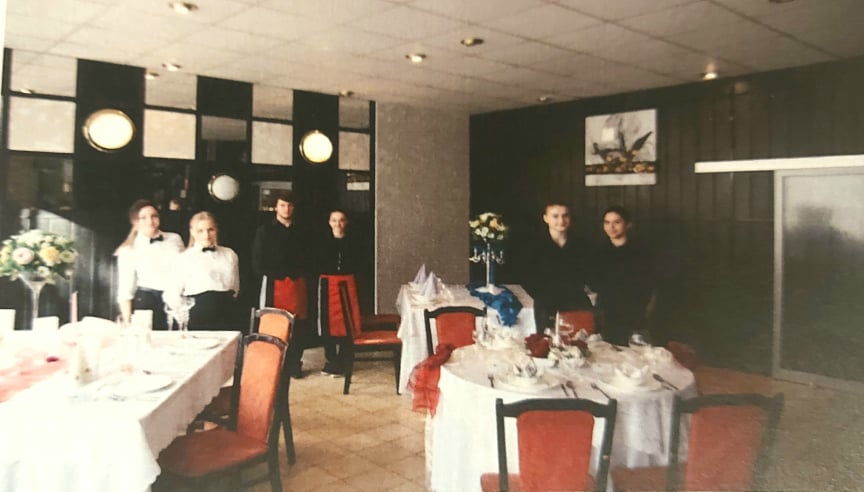 Foto 2.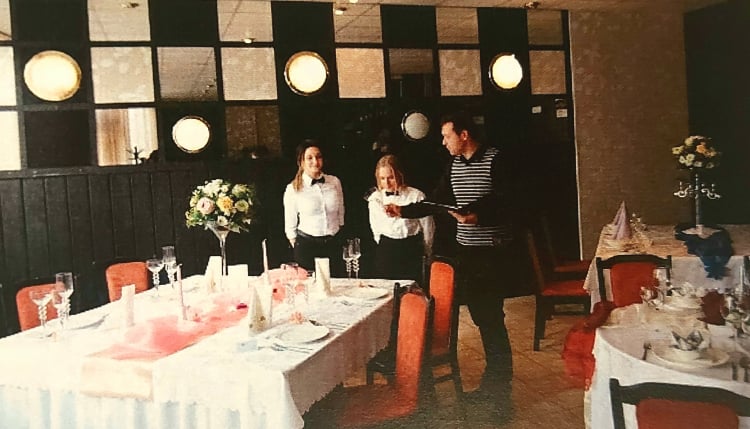 3. Skupinové vyučovanie je ukážkou moderných vyučovacích metód orientovaných na žiaka a je východným prostriedkom na dosiahnutie určitých cieľov.  Poznávacie a intelektuálne ciele – spolupráca účinne podporuje pojmové učenie spôsobilosť tvorivo riešiť problémy, rozvíjať ústnu komunikáciu. Sociálne ciele – v živote je každý z nás členom rôznych skupín, ak by sme patrili do jednej skupiny naše skúsenosti by boli obmedzené , podobne to je aj v triede, kde pružne zoskupujeme žiakov do skupín podľa cieľa skupinovej práce.  Riešenie spoločných problémov v triede – žiaci v skupine cítia podporu a akceptovanie zo strany spolužiakov, majú menej disciplinárnych problémov ich správanie sa stáva zodpovednejšie, dosahujú vyššie výkony v učení. 4. Členovia pedagogického klubu zhodnotili  túto formu výučby ako veľmi efektívnu, poučnú, motivačnú, zábavnú, tvorivú , ktorá vedie žiakov k väčšej samostatnosti. Žiakom sa rozvíjajú komunikačné schopnosti, používanie odborných výrazov. Vzájomne sa rešpektujú a kooperujú. Zhodnotili sme že sa snažia tvorivo a kriticky riešiť problémy, identifikujú ho a spoločne navrhujú riešenia. Na záver vyučujúci zhodnotí prácu skupín aby žiaci dostali dôležitú spätnú väzbu o tom ako dané úlohy splnili.  Dôležité je ich pochváliť za ich kreativitu, vynaliezavosť, pohľady a postoje počas skupinovej práce. Závery a odporúčania: Záver : Zhodnotili sme skupinové vyučovanie ako dobrý motivačný nástroj pri rôznych témach nielen na praktickom vyučovaní ale aj na teoretickom. Ohodnotenie žiakov v skupine a pred skupinou vedie k poučeniu a vyvarovania sa k opakujúcim chybám. Odporúčania :. –    Častejšie používať skupinové vyučovanieSeba hodnotenie skupín pred ostatnými skupinami Vypracoval (meno, priezvisko)Bc. Paľo LacikaDátum15.12.2021PodpisSchválil (meno, priezvisko)Ing . Zuzana SeleckáDátum15.12.2021PodpisPrioritná os:VzdelávanieŠpecifický cieľ:1.1.1 Zvýšiť inkluzívnosť a rovnaký prístup ku kvalitnému vzdelávaniu a zlepšiť výsledky a kompetencie detí a žiakovPrijímateľ:Stredná odborná škola techniky a služieb, Tovarnícka 1609, TopoľčanyNázov projektu:Zvýšenie kvality odborného vzdelávania a prípravy na Strednej odbornej škole techniky a služiebKód ITMS projektu:312011AGX9Názov pedagogického klubu:Príprava na podnikanieč.Meno a priezviskoInštitúcia1. Ing. Zuzana SeleckáOnline MS Teams2.Ing. Silvia LukáčováOnline MS Teams3.Ing. Mária UrminskáOnline MS Teams4. Ing. Ľubica SzabováOnline MS Teams5. Janka CabajováOnline MS Teams6.Bc. Pavol LacikaOnline MS Teams